TEAM ____________________                                                                                             FIELD ____________________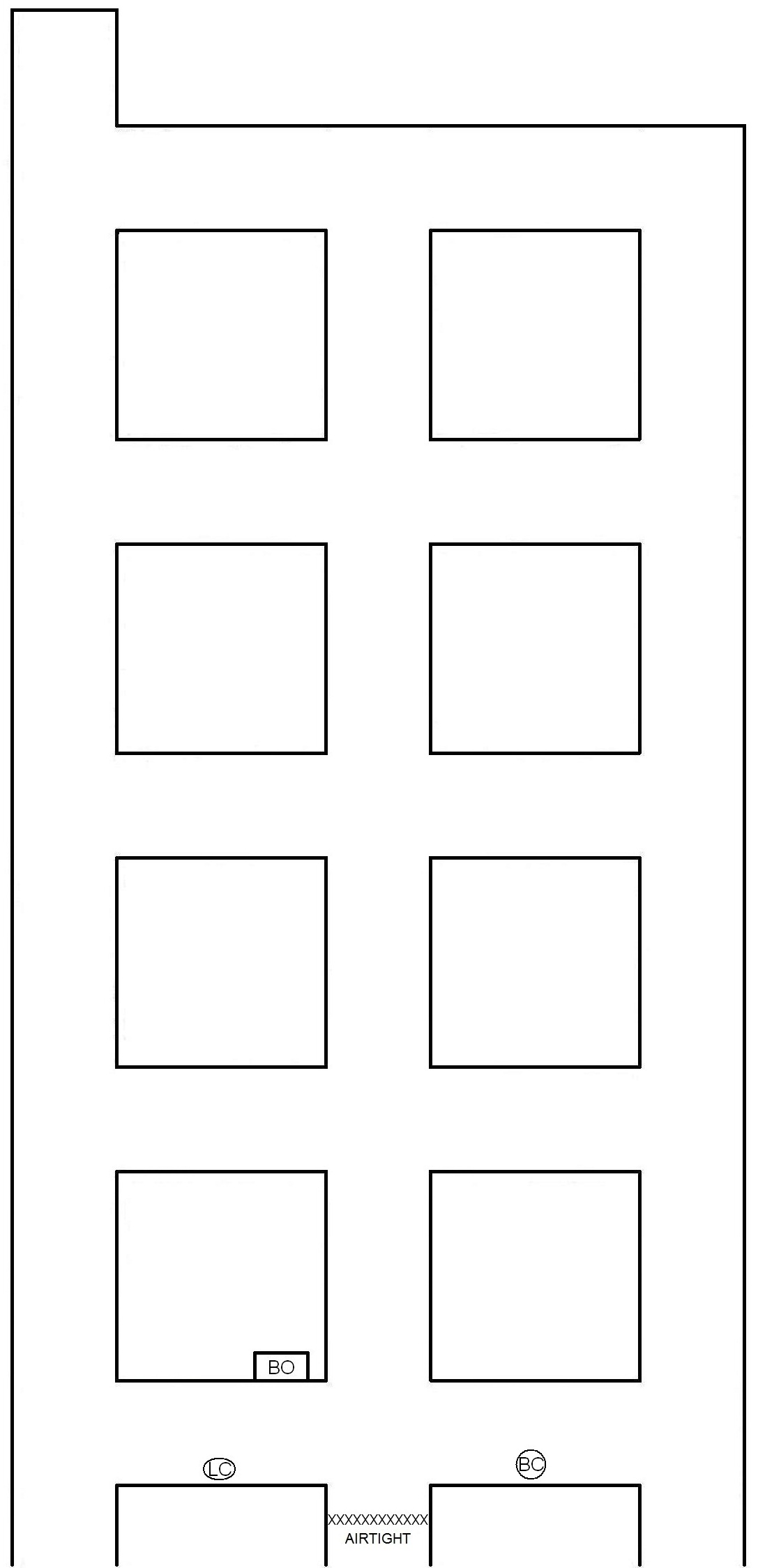 